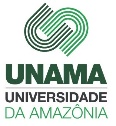 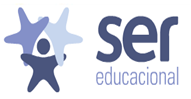 EDITAL DE TRABALHO DE CONCLUSÃO DE CURSO - ICURSO: NUTRIÇÃOUNIDADE: UNAMA ANANINDEUA A Coordenadora Danielle Carneiro Farias do Curso de Nutrição da Universidade da Amazônia, no uso de suas atribuições e de acordo com as Competências e Habilidades referentes à desenvolvimento do Trabalho de Conclusão de Curso I (TCCI) constantes no Projeto Político Pedagógico do Curso de Nutrição desta Universidade, resolve:- Tornar público o início do desenvolvimento dos TCC do curso de Nutrição 2022.Art. 1º. Ficam abertas as inscrições para o processo de escolha do professor-orientador. O discente deverá enviar um e-mail convidando o professor para orientação com cópia para coordenação de curso (nutrição.ananindeua@unama.br). O e-mail do docente, as áreas de atuação e disponibilidade de orientação estão disponíveis no Anexo I. Art. 2º. A equipe proponente deverá informar no corpo do e-mail: O semestre que está cursando, nome completo dos membros da equipe, com suas respectivas matrículas e sugestão do tema do projeto, caso já possua um tema em desenvolvimento ou sendo planejado. Na ausência de tema proposto pela equipe, o professor-orientador poderá propor posteriormente, enviando a proposta do tema para coordenação do curso. O discente deverá colocar como assunto do e-mail: Convite para orientação de TCC-I do curso de Nutrição 2022.Art. 3º. A solicitação de orientação para o provável professor-orientador, deverá ser realizada até às 23:59 do dia 28 de fevereiro de 2022. Art. 4º. Após recebimento do e-mail, o docente convidado deverá responder o mesmo informando se defere ou indefere o convite de orientação. Art. 5º. As reuniões periódicas com professor-orientador acontecerão a partir do mês de agosto de 2022. O aluno será acompanhado pela professora de TCC-I, Bárbara Brasil, até a defesa do projeto que acontecerá em junho, na “III Semana de apresentação de projetos de TCC do curso de Nutrição”. Após a defesa e aprovação dos projetos, os orientadores escolhidos serão responsáveis pelas equipes, detendo das informações de formatação e estrutura textual.Art. 6º. A homologação dos projetos de TCC-I e das equipes aptas acontecerá até dia 28 de fevereiro. A equipe deverá procurar a coordenação, caso sua equipe não seja homologada. Art. 7º. Para que ocorra a homologação da equipe, deverá ser seguido as seguintes orientações:- O aluno deverá estar matriculado no nono semestre do curso de Nutrição e na disciplina TCC-I.- O aluno deverá ter cursado e aprovado em mais de 50% das disciplinas ofertadas no 5º e 6º período.- Ter o aceite de orientação, enviado pelo professor-orientador.Art. 8º. Os casos omissos serão resolvidos por esta coordenação de curso.Ananindeua, de 21 de fevereiro de 2022.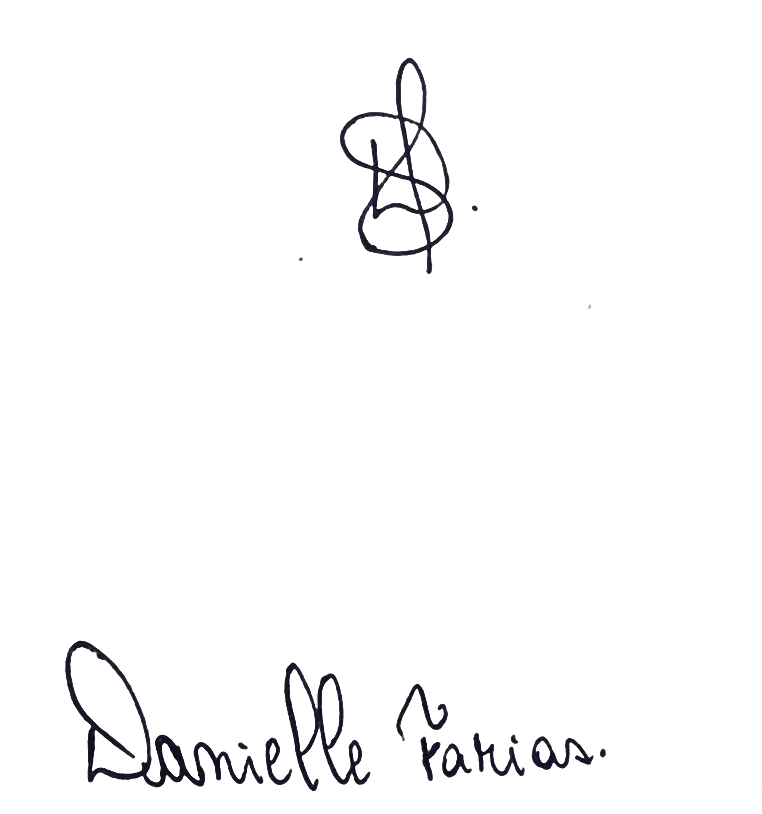 Coordenação do Curso de NutriçãoANEXO INome Do professorContatoTemáticaNúmero de vagasAlexsandro Silva de Araújoalexsandroaraujo_18@hotmail.comdcnt e área clínica1Aline Leão Reisa.leaoreis@gmail.comdiabetes, análise do comportamento, nutrição comportamental, transtornos alimentares e comer transtornado2Ana Marla Duarte de Souzaanaduartesouza31@gmail.comuan. nutrição funcional. terapia capilar. rotulagem.2 (já preenchidas)Andrei Santos Siqueiraandrei.san27@gmail.commicrobiologia1Bárbara Brasil Santanabiomedicinabarbara@gmail.comimunologia, microbiologia, estética, farmacogenética e covid-192Danielle Carneiro Fariasdanicfarias@hotmail.comcomportamento alimentar; metodologia de conhecimento, atitudes e práticas2Márcia Hellen Soutella Mendes Santos040800280@prof.unama.brrelacionados à gastronomia / cultura e comunicação2Priscilla Maia Ferreirapriscilla_maia@yahoo.com.brprodução, conservaçao e análise de alimentos, bioquímica de alimentos, controle de qualidade, influência da alimentação no funcionamento do corpo2Rodrigo Santos de Oliveira260200083@prof.unama.brqualidade microbiológica dos alimentos; microbiologia dos alimentos.1Thifany Mendesthifanymp@gmail.comnutrição materno infantil; nutrição clínica; atuação profissional2Vanessa Lima Carvalhovlcvanessa@hotmail.commicrobiota intestinal; fitoterapia; compostos bioativos nas dcnt.2